	«О внесении изменений в решение Совета сельского поселения «Кузьёль» от 27.04.2018 г. № IV-16/55 «Об утверждении Правил благоустройства на территории  сельского поселения  «Кузьёль»»»В соответствии с Федеральным законом № 131-ФЗ от 06.10.2003 «Об общих принципах организации местного самоуправления в Российской федерации»,  Уставом муниципального образования   сельского поселения  «Кузьёль»,Совет  сельского поселения «Кузьёль» РЕШИЛ:Внести в решение Совета сельского поселения «Кузьёль» от 27.04.2018 г. № IV-16/55 «Об утверждении Правил благоустройства на территории  сельского поселения  «Кузьёль»» следующие изменения:а) пункт 2 дополнить подпунктом 2.15 следующего содержания:«2.15.  Органы  местного  самоуправления  обеспечивают проведение мероприятия по борьбе и недопущению распространения борщевика Сосновского с применением одного или нескольких методов:-кошение, выкапывание растения с корневищем;- применение гербицидов.».Глава сельского поселения «Кузьёль»                                                              В.П.Шакирова«Кузьёль» сиктовмöдчöминса Сöвет«Кузьёль» сиктовмöдчöминса Сöвет«Кузьёль» сиктовмöдчöминса Сöвет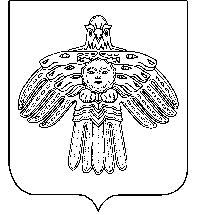 Совет сельского поселения «Кузьёль»Совет сельского поселения «Кузьёль»РЕШЕНИЕ              ПОМШУÖМот27 февраля2020 г.№ № I-16/56	(Республика Коми , п. Кузьёль)	(Республика Коми , п. Кузьёль)	(Республика Коми , п. Кузьёль)